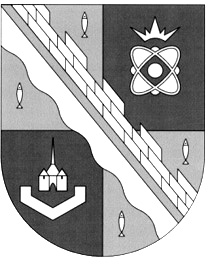 АДМИНИСТРАЦИЯМУНИЦИПАЛЬНОГО ОБРАЗОВАНИЯСОСНОВОБОРСКИЙ ГОРОДСКОЙ ОКРУГЛЕНИНГРАДСКОЙ ОБЛАСТИОтдел по физической культуре, спорту и туризму188540, Россия, Ленинградская область, г. Сосновый Бор, ул. Ленинградская, 46Тел./факс: (81369) 24396;факс: (81369) 23447E-mail: glavsport@meria.sbor.ru__02.03.2015 № 15/Заместителю главы администрациипредседателю комиссиипо делам несовершеннолетних и защите их правА.В. КолганУважаемый Андрей Валерьевич!Отдел по физической культуре, спорту и туризму представляет информацию о проводимых мероприятиях, планируемых к проведению в рамках Единого родительского дня.Начальник отдела по физической культуре, спорту и туризму                                                                                                        В.В.ИвановИсп.: Е.В.Егорова, 2-43-96№/№ Проводимые мероприятияДата проведенияМесто проведенияОтветственные лицаОтметкаОб исполнении1«Спортивная неделя Весна- 2018» по теннису26-31 мартаСКК «Малахит»ОФКСиТ и МАОУ ДО «СКК «Малахит»2Турнир по шахматам «Мемориал А.И.Кобозева» В течение месяцаМБОУ ДОД  «ДЮСШ»ОФКСиТ 3Турнир по футболу среди детей «Весна – 2018»В течение месяцаШколы города, СКК «ЭнергетиКОФКСиТ и МАОУ ДО «СКК «Малахит»